Andrew ScobellSenior Political Scientist; Affiliate Faculty, Pardee RAND Graduate School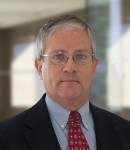 Washington OfficeEducationPh.D. in political science, Columbia University; M.A. in China studies, University of Washington; B.A. in history, Whitman CollegeBiographyAndrew Scobell is a senior political scientist at the RAND Corporation, adjunct professor at the Edmund A. Walsh School of Foreign Service at Georgetown University, and member of the faculty at Pardee RAND Graduate School. He previously he served on the faculty of the George H. W. Bush School of Government and Public Service and as director of the China certificate program at Texas A&M University in College Station, Texas. From 1999 until 2007, Scobell was a research professor in the Strategic Studies Institute at the U.S. Army War College and adjunct professor of political science at Dickinson College, both located in Carlisle, Pennsylvania.His publications include At the Dawn of Belt and Road: China in the Developing World (RAND, 2018), PLA Influence on China's National Security Policymaking (Stanford University Press, 2015), China’s Search for Security (Columbia University Press, 2012), China’s Use of Military Force: Beyond the Great Wall and the Long March (Cambridge University Press, 2003). Scobell was born and raised in Hong Kong and regularly makes research trips to the region. He earned a Ph.D. in political science from Columbia University. 